Produktspesifikasjon forVeganlegg (30)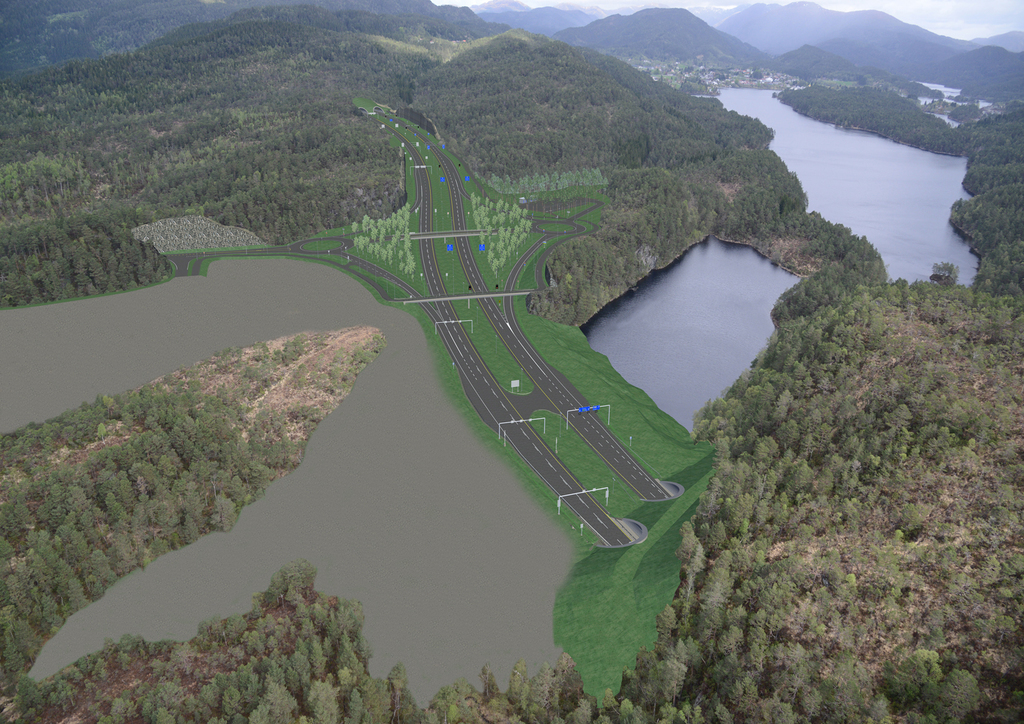 Figur 1	Veganlegg (Foto/Illustrasjon: Statens vegvesen)InnledningDette er en produktspesifikasjon for vegobjekttypen Veganlegg i NVDB. Produktspesifikasjon er oppdatert i henhold til Datakatalogversjon 2.28.Sist oppdatert dato: 2022.05.21.Om vegobjekttypen Tabell 2-1 gir generell informasjon om vegobjekttypen hentet fra Datakatalogen.Tabell 2-1	Informasjon om vegobjekttypenBruksområder Tabell 3-1 gir oversikt over viktige bruksområder for NVDB-data. Det er markert hvilke av disse som er aktuelt for denne vegobjekttypen. I noen tilfeller er det gitt mer utfyllende informasjon.Tabell 3-1	Oversikt over bruksområderRegistreringsregler med eksemplerRegistreringsreglerNedenfor presenteres regler for registrering av data knyttet til gjeldende vegobjekttype. For noen regler er det i kolonne til høyre referert til utfyllende eksempler.Eksempler Veganlegg i ulike faserEksempel 2Relasjoner Vegobjekttypen har ingen relasjoner til andre vegobjekttyper i NVDB. EgenskapstyperI det følgende beskrives egenskapstyper tilhørende aktuell vegobjekttype. Vi skiller på standard egenskapstyper og geometriegenskapstyper.Standard egenskapstyperEgenskapstyper som ikke er geometriegenskapstyper regnes som standard egenskapstyper. Disse gir utfyllende informasjon om vegobjektet. Tabell 6-1 gir oversikt over alle standard egenskapstypene tilhørende Veganlegg. Tabell 6-1	Oversikt over egenskapstyper med tilhørende tillatte verdierGeometriegenskapstyper (egengeometri)Geometriegenskapstyper er definert for å holde på egengeometrien til et vegobjekt. Vi skiller på punkt-, linje/kurve- og flategeometri. Nøyaktighetskrav som er oppgitt i tilknytning til geometri er generelle krav til nøyaktighet for data i NVDB. Disse nøyaktighetskravene kan overstyres av spesifikke krav inngått i en kontrakt om leveranse av data til NVDB, f.eks. i en driftskontrakt eller i en utbyggingskontrakt.  Geometriegenskapstyper tilhørende Veganlegg er vist i Tabell 6-2.Tabell 6-2	GeometriegenskapstyperUML-modellRelasjoner (mor-datter)Veganlegg har ikke relasjoner til andre vegbojekttyper.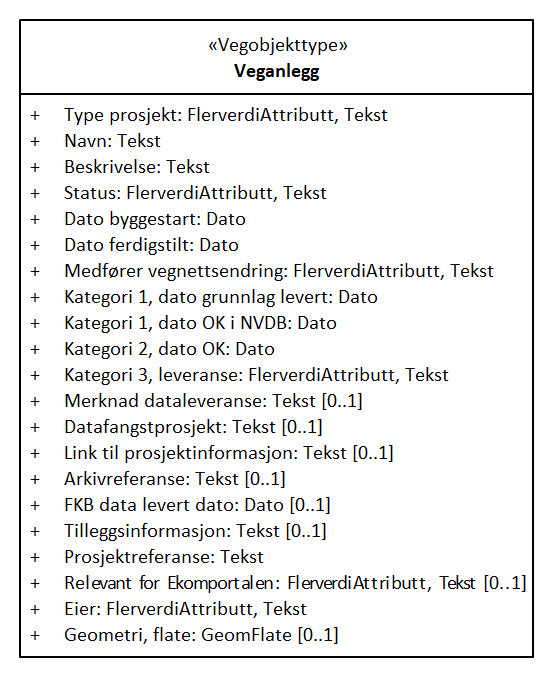 BetingelserUML-diagram viser egenskaper med betingelser.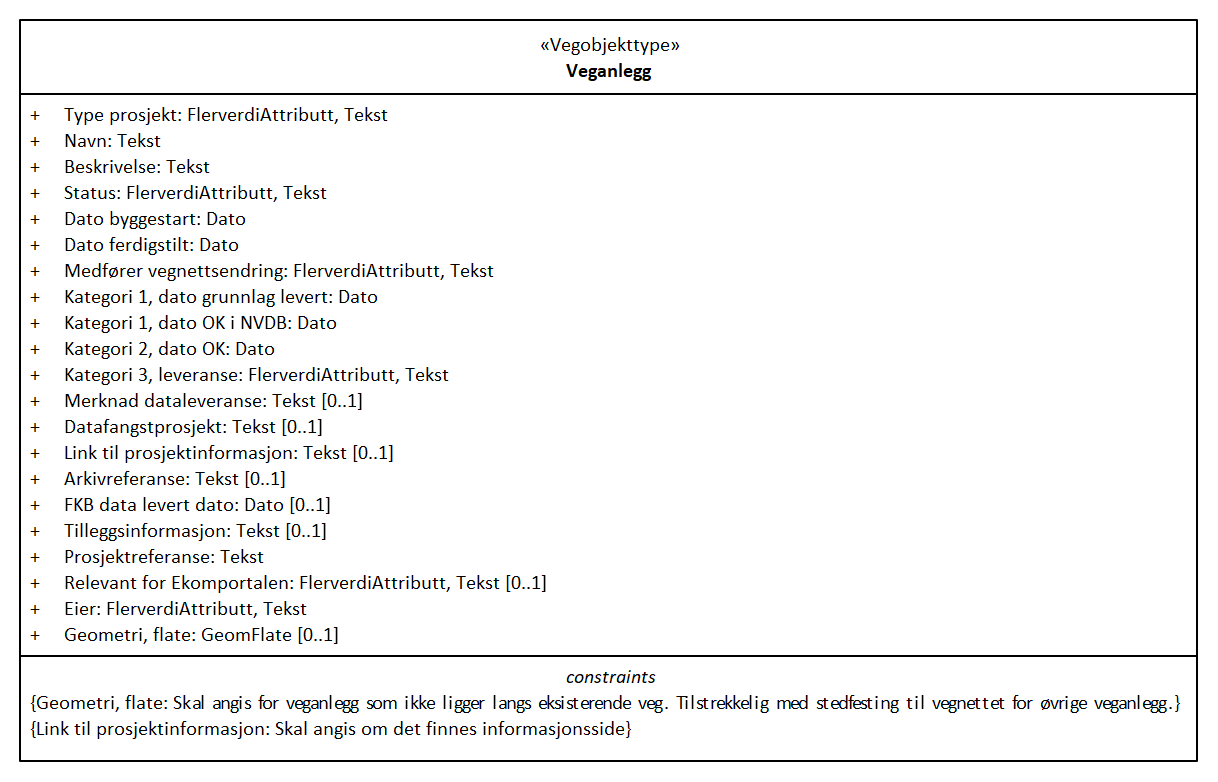 Tillatte verdierUML-diagram viser egenskaper med tillatte verdier.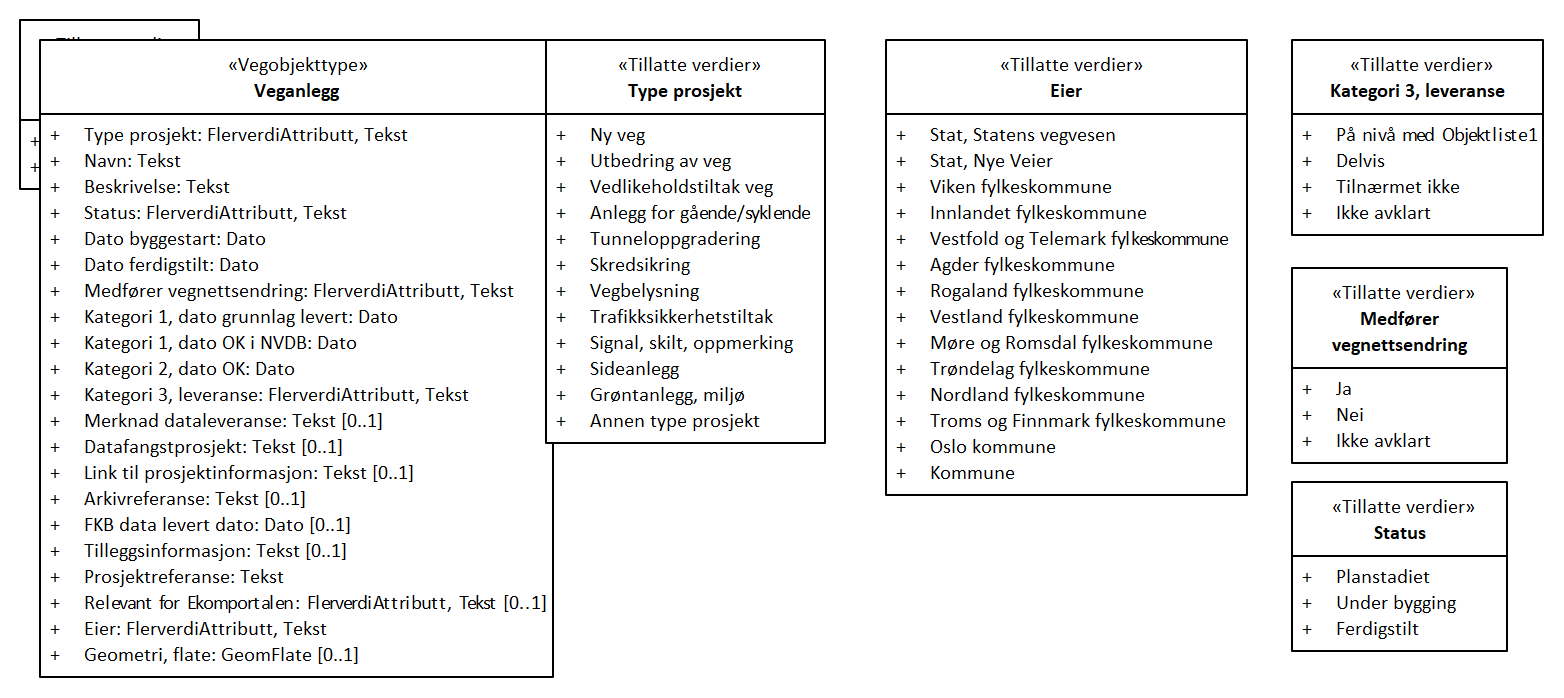 Navn vegobjekttype:VeganleggDefinisjon:Fysisk tiltak knyttet til veg. Medfører behov for oppdatering av data i NVDB.Representasjon i vegnettet:StrekningKategoritilhørighetKategori 2 - Nasjonale data 2Sideposisjonsrelevant:NeiKjørefeltrelevant:NeiKrav om morobjektNeiKan registreres på konnekteringslenkeJaBruksområdeRelevantUtfyllende informasjonNTP - OversiktsplanleggingXVegnett - navigasjonXStatistikk BeredskapSikkerhetITSVTS – InfoXKlima – MiljøVegliste – framkommelighetXDrift og vedlikeholdXAnnet bruksområdeXOppfølging av dataleveranser.Nr.Nr.RegelEks.1GenereltaEn forekomst av vegobjekttype Veganlegg i NVDB gjenspeiler et konkret veganlegg som enten er planlagt, under bygging eller ferdig utbygd. Eksempler viser ulike varianter av Veganlegg og hvordan disse skal registreres. 4.2.1 4.2.2bVeganlegg registreres i NVDB for at vi skal kunne ha oversikt over hvor det skjer endringer, og dermed hvor vi må sikre at data i NVDB oppdateres. Veganlegg har også viktig generell funksjon å gi oversikt hvor det er planlagt, pågår og har vært gjort tiltak og utbedringer i det fysiske vegnettet. 2Omfang – hva skal registreresaFor alle prosjekt rettet mot riks- eller fylkesveg, hvor det gjennomføres tiltak som påvirker data i NVDB, skal det registreres forekomst av Veganlegg. Veganlegg kan omfatte alt fra bygging av helt ny veg til tunneloppgradering, skredsikring, skiltfornying, mm. bVeganlegg skal registreres så tidlig som mulig. For nye veganlegg ønskes det registrert veganlegg i NVDB ved oppstart av prosjekteringsfase. Det skal seinest registreres ved anleggsstart.cKontrakter for drift og vedlikehold registreres som Kontraktsområde (580), og skal ikke registreres som Veganlegg.eKategori-3 data knyttet til Veganlegg registreres ut fra vegforvalters egne behov3Forekomster – oppdeling ved registreringaEt veganlegg skal normalt registreres som ett vegobjekt med en NVDBID i NVDB. Et veganlegg kan deles i flere forekomster dersom:Veganlegget er delt i ulike entrepriser. Det defineres da ett veganlegg per entrepriseVeganlegget skal bygges ut i flere etapper. Hver utbyggingsetappe defineres da som ett veganlegg.Det er en kontrakt, men to eller flere adskilte utbygningssteder. Hvert utbyggingssted defineres da som ett veganlegg.I tilfeller der et anlegg er delt opp er det ønskelig at første del av navnet på de aktuelle anleggene er identiske. 4EgengeometriaEt veganlegg kan ha egengeometri av type flate. Det anbefales å benytte en polygon som omslutter vegstrekningene og områdene som er berørt av veganlegget. Om det finnes reguleringsplan for prosjektet kan reguleringsplanens avgrensning benyttes som avgrensningspolygon for veganlegget (ikke krav). For andre prosjekt kan det tegnes en forenklet polygon for å avgrense veganlegget.4.2.2bFor veganlegg som i hovedsak holder seg innenfor eksisterende veg er det tilstrekkelig at vegobjektet stedfestes til vegnettet, dvs ikke krav om egengeometri.5EgenskapsdataaDet framkommer av oversikten i kapittel 6.1 hvilke egenskapstyper som kan angis for denne vegobjekttypen. Her framkommer det også hvilken informasjon som er absolutt påkrevd (1), påkrevd (2), betinget (3) og opsjonell (4). I kapittel 7.3 finnes UML-modell som gir oversikt over egenskaper og tilhørende tillatte verdier.bEn del av egenskapstypene gjelder oppfølging av dataleveranser til NVDB i forbindelse med prosjektet. Disse skal følges opp etter hvert som de ulike milepælene nås i prosjektet. cEgenskapstype Status må følges opp etter hvert som prosjektet endrer seg fra planstadiet til under bygging og ferdigstilling.dEgenskapstype Link til prosjektinformasjon ønskes fylt ut om det finnes prosjektinformasjon tilgjengelig på en nettside. Her angis URL i sin helhet. 6RelasjoneraVegobjekttypen har ingen relasjoner til andre vegobjekttyper i NVDB.7Lignende vegobjekttyper i DatakatalogenaKontraktsområde (580) gir oversikt over hvor det er inngått avtaler om drift og vedlikehold. Veganlegg gir oversikt over hvor det er prosjekt.8Stedfesting til vegnettet i NVDB aVeganlegg er et strekningsobjekt og skal som minimum stedfestes til en vegstrekning med fra- og til-posisjon. Stedfesting avhenger av hvilken fase veganlegget er i. Det må i noen tilfeller påregnes å endre stedfesting undervegs for et veganlegg.bEt veganlegg med status planstadiet skal stedfestes til eksisterende veg som er berørt av veganlegget. Der det skal bygges en helt ny veg stedfestes veganlegget i denne fasen til vegen som vil bli erstattet av ny veg, det kan gjøres noe forenkling av stedfestingen her i og med at den må oppdateres i senere fase.cEt veganlegg med status under bygging skal stedfestes til anleggsveg dersom det finnes anleggsveg. Dersom det ikke finnes anleggsveg stedfestes det som for status planstadiet. Veganlegg som var etablert i NVDB før anleggsveg var lagt inn, og var stedfestet på eksisterende veg, endrer stedfesting til anleggsvegnettet når dette er etablert.dFor et veganlegg med status ferdigstilt skal alt nybygd vegnett i prosjektet dekkes av stedfestingen til veganlegget, i tillegg skal eksisterende vegnett hvor det er utført arbeid i regi av prosjektet inngå i stedfestingen. Eventuelle private veger kan utelates.  eI veganlegg hvor det skal gjennomføres noe arbeid her og der, f.eks. skiltfornying, skiftning av stikkrenner, stedfestes veganlegget til den strekningen som det skal gjøres arbeid på.  I tilfeller der mye vegnett inngår kan det gjøres forenkling ved at det stedfestes til en veg og i tillegg beskrives under Beskrivelse hvor det faktisk gjelder. Eksempelet viser et veganlegg i ulike faser. Når vegen er på planstadiet er veganlegget stedfestet til eksisterende veg som skal erstattes, mens egengeometri markerer hvor den nye vegen vil komme. Når det blir opprettet eget anleggsvegnett skal veganlegget endre stedfesting til anleggsvegen, egengeometri beholdes. Ved overgang til ferdigstilt veg vil anleggsveg endres til eksisterende veg, stedfesting kan dermed beholdes som den er. Om det ikke er anleggsveg må stedfesting kontrolleres og ev. flyttes slik at både ny veg og berørt eksisterende veg er dekket. Eksempelet viser et veganlegg i ulike faser. Når vegen er på planstadiet er veganlegget stedfestet til eksisterende veg som skal erstattes, mens egengeometri markerer hvor den nye vegen vil komme. Når det blir opprettet eget anleggsvegnett skal veganlegget endre stedfesting til anleggsvegen, egengeometri beholdes. Ved overgang til ferdigstilt veg vil anleggsveg endres til eksisterende veg, stedfesting kan dermed beholdes som den er. Om det ikke er anleggsveg må stedfesting kontrolleres og ev. flyttes slik at både ny veg og berørt eksisterende veg er dekket. 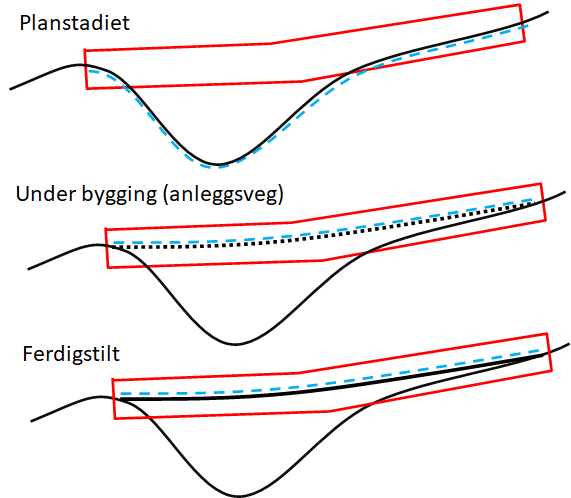 ▬▬ Eksisterende veg●●●● Anleggsveg- - -  Stedfesting til vegnett ▬▬ Egengeometri, flate EGENSKAPSDATA:- Type prosjekt = Ny veg- Navn = Testanlegg- Medfører vegnettsendring = JaFoto: ▬▬ Eksisterende veg●●●● Anleggsveg- - -  Stedfesting til vegnett ▬▬ Egengeometri, flate EGENSKAPSDATA:- Type prosjekt = Ny veg- Navn = Testanlegg- Medfører vegnettsendring = JaEksempelet viser nytt vegprosjekt Betna - Hestnes på E39 i Trøndelag fylke. Selv om en del av strekningen kan regnes som utbedring av eksisterende veg ser vi på dette som ny veg. Veganlegget er nylig kommet i gang, det finnes foreløpig ikke anleggsvegnett i NVDB. Her er reguleringsplanens avgrensning benyttet som egengeometri. Det er linket til Statens vegvesen sine informasjonssider på Internett.Eksempelet viser nytt vegprosjekt Betna - Hestnes på E39 i Trøndelag fylke. Selv om en del av strekningen kan regnes som utbedring av eksisterende veg ser vi på dette som ny veg. Veganlegget er nylig kommet i gang, det finnes foreløpig ikke anleggsvegnett i NVDB. Her er reguleringsplanens avgrensning benyttet som egengeometri. Det er linket til Statens vegvesen sine informasjonssider på Internett.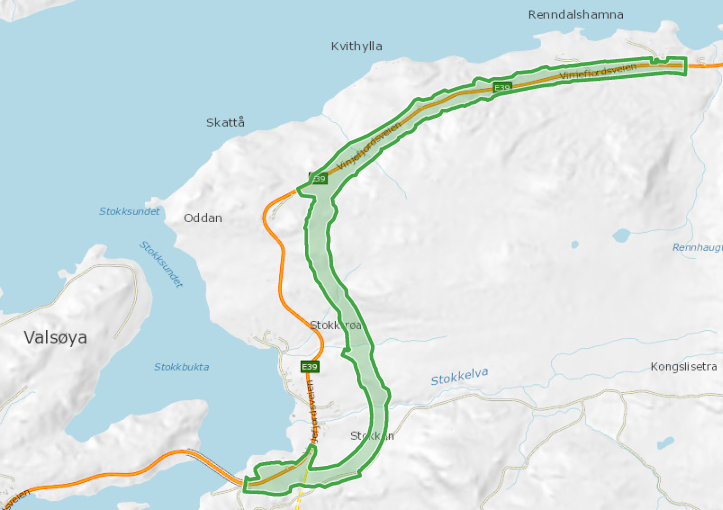 EGENSKAPSDATA:- Type prosjekt = Ny veg- Navn = E39 Betna-Hestnes- Status = Under bygning- Dato byggestart = 2021-07-01- Dato ferdigstilt = 2024-01-01- Medfører vegnettsendring = Ja- Link til prosjektinformasjon = https://www.vegvesen.no/ Europaveg/e39betnastormyra- Prosjektreferanse = 4_093- Eier = Stat, Statens vegvesenFoto: Vegkart (2021-11-27)EGENSKAPSDATA:- Type prosjekt = Ny veg- Navn = E39 Betna-Hestnes- Status = Under bygning- Dato byggestart = 2021-07-01- Dato ferdigstilt = 2024-01-01- Medfører vegnettsendring = Ja- Link til prosjektinformasjon = https://www.vegvesen.no/ Europaveg/e39betnastormyra- Prosjektreferanse = 4_093- Eier = Stat, Statens vegvesenEgenskapstypenavnTillatt verdiData-typeViktighetBeskrivelseIDType prosjektFlerverdiAttributt, Tekst2: Påkrevd, ikke absoluttAngir hvilken type prosjekt dette er.1111    Ny vegProsjekt hvor det inngår bygging av ny veg. Deler av prosjektet kan bestå av utbedring av eksisterende anlegg.3238    Utbedring av vegProsjekt for å utbedre veg. Normalt er det endring i vegens linjeføring, men for det meste innenfor eksisterende vegtrase. Eksempel: Oppgradering av veg til gitt vegnormalstandard.3239    Vedlikeholdstiltak vegProsjekt der det inngår avgrensa vedlikeholdstiltak knyttet til veg. Medfører normalt ikke endring av vegens linjeføring. Kan f.eks være forsterkning av veg, skifting av stikkrenner, utbedring av drenering, siktforhold mm11573    TunneloppgraderingProsjekt der det gjennomføres oppgradering/rehabilitering av tunnel.20109    VegbelysningProsjekt for å etablere ny vegbelysning eller for å oppgradere eksisterende vegbelysning.20126    SideanleggProsjekt for å etablere sideanlegg eller for å oppgradere eksisterende sideanlegg. Med sideanlegg menes f.eks rasteplasser, kollektivknutepunkt, holdeplasser, kontroll-/veieplasser, etc.20127    Signal, skilt, oppmerkingProsjekt for å etablere nye signalanlegg, skilt, oppmerking, o,l. eller for å oppgradere eksisterende.20128    Grøntanlegg, miljøProsjekt for å etablere nye grøntanlegg, miljøtiltak, støyskjerming eller for å oppgradere eksisterende.20129    SkredsikringProsjekt for å etablere ny skredsikring eller for å oppgradere eksisterende skredsikring.20130    TrafikksikkerhetstiltakProsjekt for å etablere nye sikringstiltak langs veg eller for større oppgradering av eksisterende. Eksempel på sikringstiltak kan være etablering av rekkverk, støtputer, mm20131    Anlegg for gående/syklendeProsjekt for å etablere nytt anlegg for gående/syklende eller for å oppgradere eksisterende anlegg.20132    Annen type prosjektProsjekt som kommer i annen kategori.20133NavnTekst2: Påkrevd, ikke absoluttAngir fullstendig navn på veganlegget.1071BeskrivelseTekst2: Påkrevd, ikke absoluttGir kort beskrivelse av veganlegget.8752StatusFlerverdiAttributt, Tekst2: Påkrevd, ikke absoluttAngir hvilken status veganlegg har. NB! Egenskapstypen har til dels sammenheng med egenskapstype 2031 "Dato byggestart" og 2032 "Dato ferdigstilt".12021    PlanstadietVeganlegget er på planstadiet20854    Under byggingVeganlegget er under bygging20855    FerdigstiltVeganlegget er ferdigstilt og satt i drift20856Dato byggestartDato2: Påkrevd, ikke absoluttAngir startdato for bygging av veganlegget. Dato fram i tid ansees som estimert tidspunkt.2031Dato ferdigstiltDato2: Påkrevd, ikke absoluttDato for ferdigstillelse av anlegget.  Dato fram i tid ansees som estimert tidspunkt.2032Medfører vegnettsendringFlerverdiAttributt, Tekst2: Påkrevd, ikke absoluttAngir om prosjektet medfører endringer i vegnettet. Dette gjelder endring i horisontalplan, vertikalplan, vegtype, vegstatus mm.11871    Ikke avklart20110    Ja20111    Nei20112Kategori 1, dato grunnlag levertDato2: Påkrevd, ikke absoluttAngir dato for når grunnlag for kategori 1 data til NVDB sist ble overlevert Statens vegvesen.  Skal angis av vegforvalter.11876Kategori 1, dato OK i NVDBDato2: Påkrevd, ikke absoluttAngir dato da kategori 1 data var oppdatert og OK i NVDB. Statens vegvesen melder fra til vegforvalter. Vegforvalter legger inn informasjon.12147Kategori 2, dato OKDato2: Påkrevd, ikke absoluttAngir dato for når kategori 2-data var OK i NVDB. Legges inn av aktuell vegforvalter.11877Kategori 3, leveranseFlerverdiAttributt, Tekst2: Påkrevd, ikke absoluttGir informasjon om hvorvidt det legges inn data for kategori 3 i NVDB.11880    På nivå med Objektliste1Det legges inn kategori 3 data minimum på nivå med krav i Objektliste 1.20118    DelvisDet legges inn noe data på nivå 3.20119    Tilnærmet ikkeBare sporadiske data blir lagt inn for kategori 3.20120    Ikke avklartBenyttes i fase fram til det er tatt stilling til om kategori 3-data skal leveres.20125Merknad dataleveranseTekst4: OpsjonellMerknad som gir informasjon omkring dataleveranser.11879DatafangstprosjektTekst4: OpsjonellGir informasjon om eventuelle datafangstprosjekt tilhørende veganlegget.12148Link til prosjektinformasjonTekst3: Betinget, se 'merknad registrering'Gir URL til informasjonsside om veganlegget/prosjektet i vegforvalters egne system. Merknad registrering: Skal angis om det finnes informasjonsside11881ArkivreferanseTekst4: OpsjonellGir link til arkivreferanse.11882FKB data levert datoDato4: OpsjonellGir dato for når FKB-dataleveranse for veganlegget ble levert.12056TilleggsinformasjonTekst4: OpsjonellSupplerende informasjon om vegobjektet som ikke framkommer direkte av andre egenskapstyper.12155ProsjektreferanseTekst2: Påkrevd, ikke absoluttReferanse til prosjekt. Benyttes for å lettere kunne skille nye data fra eksisterende data i NVDB. Merknad registrering: Skal angis for nye vegobjekter som overføres fra et utbyggings- eller vedlikeholdsprosjekt.11870Relevant for EkomportalenFlerverdiAttributt, Tekst4: OpsjonellAngir om vegobjektet er relevant for overføring til Ekomportalen eller ikke.12450    JaIndikerer at vegobjektet er relevant for overføring til Ekomportelen21364    NeiIndikerer at vegobjektet er relevant for overføring til Ekomportelen. Klient for overføring av data fra NVDB til Ekom-portalen vil ikke kunne overføre denne forekomsten.21365EierFlerverdiAttributt, Tekst2: Påkrevd, ikke absoluttAngir hvem som er prosjekteier.11869    Oslo kommune20095    Troms og Finnmark fylkeskommune20096    Nordland fylkeskommune20097    Trøndelag fylkeskommune20098    Møre og Romsdal fylkeskommune20099    Vestland fylkeskommune20100    Rogaland fylkeskommune20101    Agder fylkeskommune20102    Vestfold og Telemark fylkeskommune20103    Stat, Statens vegvesen20104    Stat, Nye Veier20105    Innlandet fylkeskommune20106    Kommune20107    Viken fylkeskommune20108NavnGeometri, flateID Datakatalogen4738DatatypeGeomFlateBeskrivelseGir flate som representerer objektet.
Merknad registrering:
Skal angis for veganlegg som ikke ligger langs eksisterende veg. Tilstrekkelig med stedfesting til vegnettet for øvrige veganlegg.GrunnrissYtterkant av ferdig veganleggHøydereferanseTerrengKrav om HrefNeiNøyaktighets-krav Grunnriss (cm)500 cmNøyaktighets-kravHøyde (cm)